Приложение 2к приказу Министерства юстицииДонецкой Народной Республикиот 23.03.2016 № 224ОБРАЗЕЦштампа о легализации документов, подтверждающих возникновение, переход, прекращение вещных прав на недвижимое имущество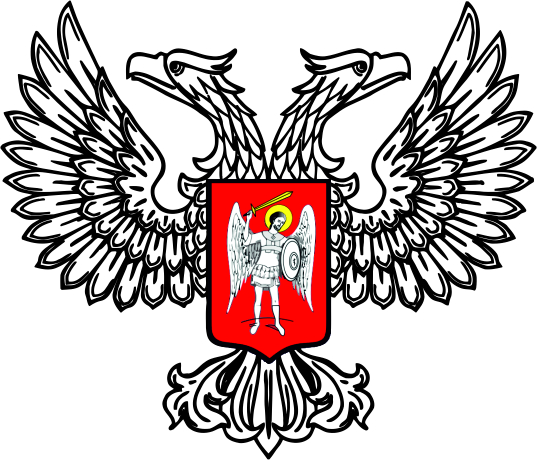 